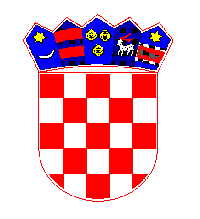                                              REPUBLIKA HRVATSKA                                  DUBROVAČKO-NERETVANSKA ŽUPANIJA                                       GRAD KORČULA                  Upravni odjel za opće poslove i                       mjesnu samoupravu                                                                                                              KLASA: 360-01/22-01/01URBROJ: 2117-9-03/1-22-1Korčula, 7. rujna 2022.	Temeljem  članka 11. Zakona o pristupu informacijama (NN 25/13,85/15 i 69/22) objavljuje se provođenjeJAVNOG SAVJETOVANJA I.	Predmet javnog savjetovanja je Nacrt odluke o privremenoj zabrani izvođenja građevinskih radova na području Grada Korčule u 2023. godini.II.	Svrha savjetovanja je pribavljane mišljenja, prijedloga i primjedbi javnosti na Nacrt odluke o privremenoj zabrani izvođenja građevinskih radova na području Grada Korčule u 2023. godini. III.	Savjetovanje traje 30 dana, počev od 9. rujna 2022. godine pa do 9. listopada 2022. godine.IV.	Sastavni dio ove objave čine:Obrazac sadržaja dokumenta za savjetovanje – Prilog 1Obrazac sudjelovanja u savjetovanju o nacrta akta – Prilog 2.Nacrt odluke o privremenoj zabrani izvođenja građevinskih radova na području Grada Korčule u       2023. godinigrafički prilog.V.	Ova objava s Prilogom 1 i 2 te Nacrtom odluke o privremenoj zabrani izvođenja građevinskih radova na području Grada Korčule s grafičkim prilogom objavit će se na mrežnoj stranici Grada Korčule.                                                                                                                                    PROČELNICA                                                                                                                           Petra Fabijanović, dipl. iur.Prilog 1Prilog 2Obrazac sadržaja dokumenta za savjetovanjeObrazac sadržaja dokumenta za savjetovanjeNaziv nacrta aktaOdluka o  privremenoj zabrani izvođenja građevinskih radova na području Grada Korčule u 2023. godiniStvaratelj dokumentaGrad Korčula Tijelo koje provodi savjetovanjeGrad KorčulaSvrha dokumentaDonošenje odluke o privremenoj zabrani izvođenja građevinskih radova na području Grada Korčule u 2023. godini a temeljem čl. 132. Zakona o gradnji Datum dokumenta/Svrha savjetovanjaPribavljanje mišljenja, prijedloga i primjedbi na Nacrt odluke o privremenoj zabrani izvođenja građevinskih radova na području Grada Korčule u 2023. godiniRok trajanja savjetovanja30 dana, počev od 9. rujna pa do 9. listopada 2022. godineDodatni upitiSudionici savjetovanja mogu se dodatno obratiti za upit Petri Fabijanović, pročelnici UO za opće poslove i mjesnu samoupravu, tel. 020/711-150, faks: 020/711-706, e-pošta: petra.fabijanovic@korcula.hrNačin dostave mišljenja, prijedloga i primjedbiDionici svoja mišljenja, prijedloge i primjedbe na Nacrt odluke dostavljaju na Obrascu sudjelovanju u savjetovanju o nacrtu akta (Prilog 2)Objava mišljenja, primjedbi, prijedloga (komentari)Po završetku javnog savjetovanja, objavit će se komentari, tj. dana mišljenja, primjedbe i prijedlozi, osim anonimnih, uvredljivih i irelevantnih komentaraObrazac sudjelovanja u savjetovanju o nacrtu aktaObrazac sudjelovanja u savjetovanju o nacrtu aktaObrazac sudjelovanja u savjetovanju o nacrtu aktaNaziv nacrta aktaNaziv tijela nadležnog za izradu nacrtaRazdoblje savjetovanja (početak i završetak)Ime/naziv sudionika/ce savjetovanja (pojedinac, udruga, ustanova i sl.) koji/a daje svoje mišljenje i primjedbe na nacrt  aktaTematsko područje i brojnost korisnika koje predstavljate, odnosno interes koji zastupateNačelni komentari na predloženi nacrtMišljenje, prijedlozi i primjedbe, odnosno komentari na pojedine članke nacrta aktaIme i prezime osobe/a koja je sastavljala primjedbe i komentare ili osobe ovlaštene za zastupanje udruge, ustanove i sl.KontaktiE-mail:Telefon: E-mail:Telefon: Datum dostavljanja obrascaJeste li suglasni da se ovaj obrazac, s imenom/nazivom sudionika/ce savjetovanja, objavi na internetskoj stranici nadležnog tijela?DANE